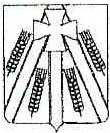 АДМИНИСТРАЦИЯКАНЕВСКОГО СЕЛЬСКОГО ПОСЕЛЕНИЯКАНЕВСКОГО РАЙОНАПОСТАНОВЛЕНИЕот      12.03.2019 г.      						                   №       125        . станица КаневскаяО проведении на территории Каневского сельского поселенияКаневского района санитарного двухмесячника вмарте - апреле 2019 года.В целях поддержания на территории Каневского сельского поселения Каневского района надлежащего порядка и выполнения неотложных работ по благоустройству территорий,  п о с т а н о в л я ю:1. В период с 18 марта по 20 мая 2019 года объявить на территории Каневского сельского поселения Каневского района санитарный двухмесячник.2.  В рамках санитарного двухмесячника провести: 30 марта, 13 и 27 апреля 2019 года общестаничные субботники по наведению чистоты и порядка на производственных, придомовых территориях и прилегающих к ним территорий улиц и площадей.3. Предложить в срок до 29 апреля 2019 года провести силами предприятий, учреждений и организаций, расположенных на территории Каневского сельского поселения Каневского района, работы по очистке и благоустройству территорий поселения.4. Предложить предприятиям, учреждениям и организациям всех форм собственности, домовладельцам и квартиросъемщикам принять участие в мероприятиях по наведению санитарного порядка на производственных, придомовых и прилегающих территориях улиц и площадей, проводимых в рамках санитарного двухмесячника. 5. Предложить предприятиям торговли всех форм собственности в срок до 29 апреля 2019 года произвести косметический ремонт и покраску своих объектов. 6. Предложить ГКУ КК «Центр занятости населения Каневского района» направить для участия в мероприятиях санитарного двухмесячника граждан из числа безработных, состоящих на учете. 7. МУП «Чистая станица» Каневского сельского поселения Каневского района (Дараганов):          7.1.	Произвести уборку стихийно образовавшихся несанкциони-рованных свалок.7.2. В период проведения мероприятий санитарного двухмесячника 30 марта, 13 и 27 апреля 2019 года обеспечить (по заявочной системе) учреждения, организации и предприятия транспортом для вывоза мусора.8. Предложить ООО «РЭУ» (Макаров), ООО «Доверие Юг Капитал» (Пилипенко) и ООО «Каневская Управляющая Компания» (Юренко) на подведомственных территориях произвести санитарную очистку придомовых и прилегающих территорий улиц и площадей, произвести необходимые работы по восстановлению и покраске детских и спортивных площадок, расположенных на внутридомовых территориях.9. Предложить ОАО «Каневское ДРСУ» (Надеин) провести работы по благоустройству объектов своей инфраструктуры, уборке и вывозу мусора в границах полос отвода автомобильных дорог общего пользования.10. Общему отделу администрации Каневского сельского поселения (Тоцкий):10.1 Широко освещать в средствах массовой информации ход проведения санитарного двухмесячника.10.2. Разместить настоящее постановление на официальном сайте администрации Каневского сельского поселения Каневского района в информационно-телекоммуникационной сети «Интернет» и в средствах массовой информации.11. Контроль над выполнением настоящего постановления возложить на заместителя главы Каневского сельского поселения Каневского района         В.В.Жуковского.12. Настоящее постановление вступает в силу со дня его подписания.Глава Каневского сельского поселенияКаневского района 	                                                                               В.Б.Репин ЛИСТ СОГЛАСОВАНИЯпроекта постановления администрацииКаневского сельского поселения Каневского района                                  от ________________  № _________«О проведении на территории Каневского сельского поселенияКаневского района санитарного двухмесячника 2018 года»Проект внесен:Заместитель  главыКаневского сельского поселенияКаневского района                                                                        В.В.ЖуковскийПроект подготовлен:Ведущий специалист отдела по содержанию объектов благоустройства и озеленения МКУ «Управление имущественных отношений и организации основной деятельности»Каневского сельского поселения Каневского района                                                                        С.Ю.ОсиповПроект согласован:Начальник отдела по юридической работе и муниципальному контролю администрации Каневского сельского поселения Каневского района                                                                        Т.В.ЮнцевичНачальник общего отдела администрации Каневского сельского поселения Каневского района                                                                        Е.А.ТоцкийРазослать:1. Администрации 	       2 экз.;2. МУП «Чистая станица»   1 экз.;3. МБУ УИО и ООД	       1 экз.;4. СМИ			 1 экз.;5. ЦЗН	                     1 экз.;6. ОАО ДРСУ	           1 экз.;7. ОАО «РЭУ»	 1 экз.                                                                             Приложение                                                                            к постановлению администрации                                                                            Каневского сельского поселения                                                                              Каневского района                                                                             от ______________ № _______ПЛАНмероприятий по проведения на территории Каневского сельского поселенияКаневского района санитарного двухмесячника в 2019 году.В рамках санитарного двухмесячника 30 марта, 13 и 27 апреля 2019 года провести общестаничные субботники по наведению чистоты и порядка на производственных, придомовых территориях и прилегающих к ним территориях улиц и площадей. Рекомендовать всем предприятиям, организациям, учреждениям, другим юридическим лицам Каневского сельского поселения, в срок до 29 апреля 2019 года:- произвести покос сорной и карантинной растительности, очистку и вывоз мусора с производственных и прилегающих территорий;- произвести очистку, вывоз мусора и грязи с проезжей части и тротуаров на территориях улиц и площадей, прилегающих к производственным и прилегающих территориям;- убрать с территорий улиц и площадей хранящиеся там материалы, грузы, автотранспорт, сельхозтехнику, механизмы, оборудование;- произвести санитарную обрезку и побелку деревьев, прополку и вскапывание приствольных кругов деревьев, расположенных на территориях улиц и площадей, прилегающих к производственным территориям;- произвести очистку и по мере необходимости покраску фасадов производственных, жилых зданий, ограждений производственных и прилегающих территорий;- произвести косметический ремонт и покраску всех объектов торговли;- провести своими силами работы по благоустройству прилегающих территорий, предусмотрев устройство или восстановление объектов озеленения (газоны, клумбы, декоративное озеленение).Ведущий специалист ОСОБиОз                          					                         С.Ю.Осиповперечень Работпо очистке и благоустройству территорий центральной части и главных улиц станицы Каневскойв рамках проведения санитарного двухмесячника№п/пМесто проведения работВиды работИсполнитель1ул. ГОРЬКОГО от северной окраины до ул. МираСанитарная очистка и благоустройство проводится в полном профиле улицы (от забора до забора): уборка, вывоз мусора и грязи с проезжей части и тротуаров, побелка деревьев, вскапывание приствольных кругов, Информацию о выполненном объеме работ сдать представителям администрации Каневского сельского поселения (тел.7-08-93).МУ «Центр обеспечения деятельности образовательных учреждений»МО Каневской район, МУ «Централизованная бухгалтерия управление образования»2ул. ГОРЬКОГОот ул. Мира до ул. ПартизанскойСанитарная очистка и благоустройство проводится в полном профиле улицы (от забора до забора): уборка, вывоз мусора и грязи с проезжей части и тротуаров, побелка деревьев, вскапывание приствольных кругов. Информацию о выполненном объеме работ сдать представителям администрации Каневского сельского поселения (тел.7-08-93).ОАО «Межрегионгаз»3ул. ГОРЬКОГО от ул. Партизанской до ул. ЧерноморскойСанитарная очистка и благоустройство проводится в полном профиле улицы (от забора до забора): уборка, вывоз мусора и грязи с проезжей части и тротуаров, побелка деревьев, вскапывание приствольных кругов. Информацию о выполненном объеме работ сдать представителям администрации Каневского сельского поселения (тел.7-08-93).ЗАО «Каневскагропромэнерго»4ул. ГОРКОГО от ул. Черноморской до ул. ЛенинаСанитарная очистка и благоустройство проводится в полном профиле улицы (от забора до забора): уборка, вывоз мусора и грязи с проезжей части и тротуаров, побелка деревьев, вскапывание приствольных кругов. Информацию о выполненном объеме работ сдать представителям администрации Каневского сельского поселения (тел.7-08-93).ООО «Общепит-Каневчанка»,  Каневской районный суд, Мировые судьи, Районная библиотека, Фирма «Калория»,Магазин «Березка», Магазин «Карандаш», Магазин № 14 Мясоптицекомбината.5ул. ГОРЬКОГО от ул. Ленина до ул. ВокзальнойСанитарная очистка и благоустройство проводится в полном профиле улицы (от забора до забора): уборка, вывоз мусора и грязи с проезжей части и тротуаров, побелка деревьев, вскапывание приствольных кругов. Информацию о выполненном объеме работ сдать представителям администрации Каневского сельского поселения (тел.7-08-93).Каневской районный Дворец культуры, Администрация Каневского района, МАУ «КЦ - кинотеатр «Космос», Райпотребсоюз,УСЗН в Каневском районе (отдел назначения пособий, субсидий и компенсаций),МКУ МФЦ Каневского района6ул. ГОРЬКОГО от ул. Вокзальной до ул. ГагаринаСанитарная очистка и благоустройство проводится в полном профиле улицы (от забора до забора): уборка, вывоз мусора и грязи с проезжей части и тротуаров, побелка деревьев, вскапывание приствольных кругов.Информацию о выполненном объеме работ сдать представителям администрации Каневского сельского поселения (тел.7-08-93).ООО «Общепит-Каневчанка», ООО «Лотос» (парикмахерская), Торгово - промышленная палата,администрация Каневского с/п, ГУ СОКК «Каневский ЦСО «Герон», МОУ СОШ № 17ул. ГОРЬКОГО от ул. Гагарина до ул. АйвазовскогоСанитарная очистка и благоустройство проводится в полном профиле улицы (от забора до забора): уборка, вывоз мусора и грязи с проезжей части и тротуаров, побелка деревьев, вскапывание приствольных кругов.Информацию о выполненном объеме работ сдать представителям администрации Каневского сельского поселения (тел.7-08-93).Детская школа искусств,Супермаркет «МагМак»,Банк «Кубань Кредит»,Магазин «Магнит»,Гостиница «Elephant»,Ресторан «Гостинный двор».8ул. ГОРЬКОГО от ул. Айвазовского до ул. ОктябрьскойСанитарная очистка и благоустройство проводится в полном профиле улицы (от забора до забора): уборка, вывоз мусора и грязи с проезжей части и тротуаров, побелка деревьев, вскапывание приствольных кругов.Информацию о выполненном объеме работ сдать представителям администрации Каневского сельского поселения (тел.7-08-93).ОАО «Кубань энергосбыт» Тимашевский филиал Каневской производственный участок,Дворец спорта «Победа»,ТД «Меридиан»,ТД «5 звезд»,Детсткая поликлиника,Рынок «Малютка»,ТД «ЭлектроМир»,ТД «Вега»,Магазин «Двери и Ко».9ул. ГОРЬКОГО от ул. Октябрьской до ул. МосковскойСанитарная очистка и благоустройство проводится в полном профиле улицы (от забора до забора): уборка, вывоз мусора и грязи с проезжей части и тротуаров, побелка деревьев, вскапывание приствольных кругов.Информацию о выполненном объеме работ сдать представителям администрации Каневского сельского поселения (тел.7-08-93).ЗАО Агрофирма Племзавод «Победа» (не четная сторона)«УралСиб Банк» (четная сторона)10ул. ГОРЬКОГО от ул. Московской до ул. КомсомольскойСанитарная очистка и благоустройство проводится в полном профиле улицы (от забора до забора): уборка, вывоз мусора и грязи с проезжей части и тротуаров, побелка деревьев, вскапывание приствольных кругов.Информацию о выполненном объеме работ сдать представителям администрации Каневского сельского поселения (тел.7-08-93).МУП «Тепловые сети» АЗК № 104 «Роснефть» Магазин «12 стульев»11ул. ГОРЬКОГО от ул. Длинной до южной окраины станицыСанитарная очистка и благоустройство проводится в полном профиле улицы (от забора до забора): уборка, вывоз мусора и грязи с проезжей части и тротуаров, побелка деревьев, вскапывание приствольных кругов.Информацию о выполненном объеме работ сдать представителям администрации Каневского сельского поселения (тел.7-08-93).ООО «Газпром добыча Краснодар», Каневское УТТ и СТ филиал ООО «Газпром добыча Краснодар»12ул. ЛЕНИНА от Набережной до КоммунароваСанитарная очистка и благоустройство проводится в полном профиле улицы (от забора до забора): уборка, вывоз мусора и грязи с проезжей части и тротуаров, побелка деревьев, вскапывание приствольных кругов.Информацию о выполненном объеме работ сдать представителям администрации Каневского сельского поселения (тел.7-08-93).Филиал ГУП КК «Крайтехинвентаризация»(Краевое БТИ)13ул. ЛЕНИНА от ул. Нестеренко до ул. СвердликоваСанитарная очистка и благоустройство проводится в полном профиле улицы (от забора до забора): уборка, вывоз мусора и грязи с проезжей части и тротуаров, побелка деревьев, вскапывание приствольных кругов.Информацию о выполненном объеме работ сдать представителям администрации Каневского сельского поселения (тел.7-08-93).ООО «АгроИнвест» (ул. Северная 3 «Б»)МДОУ д/с № 10ИП Чикина Е.П. (89284040157)ИП Дыбля В.И. (89528280489) 14ул. ЛЕНИНА от ул. Свердликова до ул. ЯровойСанитарная очистка и благоустройство проводится в полном профиле улицы (от забора до забора): уборка, вывоз мусора и грязи с проезжей части и тротуаров, побелка деревьев, вскапывание приствольных кругов.Информацию о выполненном объеме работ сдать представителям администрации Каневского сельского поселения (тел.7-08-93).Администрация МО Каневской район15ул. ЛЕНИНА от ул. Яровой до ул. КазачьейСанитарная очистка и благоустройство проводится в полном профиле улицы (от забора до забора): уборка, вывоз мусора и грязи с проезжей части и тротуаров, побелка деревьев, вскапывание приствольных кругов.Информацию о выполненном объеме работ сдать представителям администрации Каневского сельского поселения (тел.7-08-93).ОАО «Каневскаярайгаз» 16ул. ЛЕНИНА от ул. Казачьей до ул. ТаманскойСанитарная очистка и благоустройство проводится в полном профиле улицы (от забора до забора): уборка, вывоз мусора и грязи с проезжей части и тротуаров, побелка деревьев, вскапывание приствольных кругов.Информацию о выполненном объеме работ сдать представителям администрации Каневского сельского поселения (тел.7-08-93).--------------------17ул. ЛЕНИНА от ул. Таманской до ул. К.МарксаСанитарная очистка и благоустройство проводится в полном профиле улицы (от забора до забора): уборка, вывоз мусора и грязи с проезжей части и тротуаров, побелка деревьев, вскапывание приствольных кругов.Информацию о выполненном объеме работ сдать представителям администрации Каневского сельского поселения (тел.7-08-93).МУК «Парк КиО имени 300-летия Кубанского казачьего войска» Каневского сельского поселения18ул. ЛЕНИНА от  ул. К.Маркса до ЖД переездаСанитарная очистка и благоустройство проводится в полном профиле улицы (от забора до забора): уборка, вывоз мусора и грязи с проезжей части и тротуаров, побелка деревьев, вскапывание приствольных кругов.Информацию о выполненном объеме работ сдать представителям администрации Каневского сельского поселения (тел.7-08-93).--------------------19ул. НЕСТЕРЕНКО от ул. Черноморской до ул. ЛенинаСанитарная очистка и благоустройство проводится в полном профиле улицы (от забора до забора): уборка, вывоз мусора и грязи с проезжей части и тротуаров, побелка деревьев, вскапывание приствольных кругов.Информацию о выполненном объеме работ сдать представителям администрации Каневского сельского поселения (тел.7-08-93).ГУ СОКК «Каневский ЦСО «Герон»20ул. НЕСТЕРЕНКО от ул. Ленина до ул. ВокзальнойСанитарная очистка и благоустройство проводится в полном профиле улицы (от забора до забора): уборка, вывоз мусора и грязи с проезжей части и тротуаров, побелка деревьев, вскапывание приствольных кругов.Информацию о выполненном объеме работ сдать представителям администрации Каневского сельского поселения (тел.7-08-93).МРИ ФНС России № 4 по КК,Каневской «Ростелеком»,Каневское отделение Сбербанка,Магазин «Этажи» ИП Юдин,ЦСК ИП Читадзе.21ул. НЕСТЕРЕНКО от ул. Вокзальной до ул. ГагаринаСанитарная очистка и благоустройство проводится в полном профиле улицы (от забора до забора): уборка, вывоз мусора и грязи с проезжей части и тротуаров, побелка деревьев, вскапывание приствольных кругов.Информацию о выполненном объеме работ сдать представителям администрации Каневского сельского поселения (тел.7-08-93).ЗАО «Дорожник»,«Сицилия»22ул. ГАГАРИНА от ул. Горького до ул. НестеренкоСанитарная очистка и благоустройство проводится в полном профиле улицы (от забора до забора): уборка, вывоз мусора и грязи с проезжей части и тротуаров, побелка деревьев, вскапывание приствольных кругов.Информацию о выполненном объеме работ сдать представителям администрации Каневского сельского поселения (тел.7-08-93).Магазин «Океан» ЧП Бессонов,Детская школа искусств, МОУ СОШ № 123ул. ГАГАРИНА от ул. Нестеренкодо ул. СвердликоваСанитарная очистка и благоустройство проводится в полном профиле улицы (от забора до забора): уборка, вывоз мусора и грязи с проезжей части и тротуаров, побелка деревьев, вскапывание приствольных кругов.Информацию о выполненном объеме работ сдать представителям администрации Каневского сельского поселения (тел.7-08-93).МДОУ д/с № 224ул. ВОКЗАЛЬНАЯ от ул. Коммунаров до ул. ГорькогоСанитарная очистка и благоустройство проводится в полном профиле улицы (от забора до забора): уборка, вывоз мусора и грязи с проезжей части и тротуаров, побелка деревьев, вскапывание приствольных кругов.Информацию о выполненном объеме работ сдать представителям администрации Каневского сельского поселения (тел.7-08-93).МУК «Парк им. 30-летия Победы»,ООО «Общепит-Каневчанка»,Магазин «Природа», МОУ «Гимназия»25ул. ВОЗАЛЬНАЯ от ул. Горького до ул. НестеренкоСанитарная очистка и благоустройство проводится в полном профиле улицы (от забора до забора): уборка, вывоз мусора и грязи с проезжей части и тротуаров, побелка деревьев, вскапывание приствольных кругов.Информацию о выполненном объеме работ сдать представителям администрации Каневского сельского поселения (тел.7-08-93).Управление строительства, МУ «Управление имущественных отношений» МО Каневской район,Каневское районное предприятие «Фармация», МУ «Управление сельского хозяйства», Центр социального обслуживания населения, Магазин «Техностиль» ИП Юдаков,ГУ «Управление социальной защиты населения»,Аптека «Кристина» ИП Харченко,Аптека ООО «Здоровье» Сологубов В.А.26ул. ВОКЗАЛЬНАЯ от ул. Нестеренко до ул. ГерценаСанитарная очистка и благоустройство проводится в полном профиле улицы (от забора до забора): уборка, вывоз мусора и грязи с проезжей части и тротуаров, побелка деревьев, вскапывание приствольных кругов.Информацию о выполненном объеме работ сдать представителям администрации Каневского сельского поселения (тел.7-08-93).Каневской ЛТУ западного узла электросвязи Краснодарского филиала ОАО «Ростелеком»27ул. ЧЕРНОМОРСКАЯот моста до ул. КоммунаровСанитарная очистка и благоустройство проводится в полном профиле улицы (от забора до забора): уборка, вывоз мусора и грязи с проезжей части и тротуаров, побелка деревьев, вскапывание приствольных кругов.Информацию о выполненном объеме работ сдать представителям администрации Каневского сельского поселения (тел.7-08-93).Кафе «Солнечный бриг»,Торговый дом «Активный отдых»,Магазин «Автозапчасти»,«Автостоянка» ИП Ткачук Т.К.,Автомобильный рынок ИП Битюков.28ул. ЧЕРНОМОРСКАЯ от окраины до ул. ГорькогоСанитарная очистка и благоустройство проводится в полном профиле улицы (от забора до забора): уборка, вывоз мусора и грязи с проезжей части и тротуаров, побелка деревьев, вскапывание приствольных кругов.Информацию о выполненном объеме работ сдать представителям администрации Каневского сельского поселения (тел.7-08-93).ОАО «Каневское ДРСУ»,Каневская типография,Редакция газеты «Каневские зори».29ул. ЧЕРНОМОРСКАЯ от ул. Горького до ул. УманскойСанитарная очистка и благоустройство проводится в полном профиле улицы (от забора до забора): уборка, вывоз мусора и грязи с проезжей части и тротуаров, побелка деревьев, вскапывание приствольных кругов.Информацию о выполненном объеме работ сдать представителям администрации Каневского сельского поселения (тел.7-08-93).ОАО «Водоканал»30ул. ЧЕРНОМОРСКАЯ от ул. Уманской до ул. ГерценаСанитарная очистка и благоустройство проводится в полном профиле улицы (от забора до забора): уборка, вывоз мусора и грязи с проезжей части и тротуаров, побелка деревьев, вскапывание приствольных кругов.Информацию о выполненном объеме работ сдать представителям администрации Каневского сельского поселения (тел.7-08-93).ООО «Сладич Кубани»31ул. ЧЕРНОМОРСКАЯ от ул. Герцена до ул. ЯровойСанитарная очистка и благоустройство проводится в полном профиле улицы (от забора до забора): уборка, вывоз мусора и грязи с проезжей части и тротуаров, побелка деревьев, вскапывание приствольных кругов.Информацию о выполненном объеме работ сдать представителям администрации Каневского сельского поселения (тел.7-08-93).Отдел по физической культуре и спорту МО Каневской район,МУ «Стадион «Олимп»,Ледовый дворец  ЗАО ПЗ «Легион».32ул. Кубанскаяот ул. Севернойдо ул. БольничнойСанитарная очистка и благоустройство проводится в полном профиле улицы (от забора до забора): уборка, вывоз мусора и грязи с проезжей части и тротуаров, побелка деревьев, вскапывание приствольных кругов.Информацию о выполненном объеме работ сдать представителям администрации Каневского сельского поселения (тел.7-08-93).МУ Каневская ЦРБ,Магазин Мясоптицекомбината,Мини-рынок.33ул. Октябрьскаяот ул. Горькогодо ул. РезниковаСанитарная очистка и благоустройство проводится в полном профиле улицы (от забора до забора): уборка, вывоз мусора и грязи с проезжей части и тротуаров, побелка деревьев, вскапывание приствольных кругов.Информацию о выполненном объеме работ сдать представителям администрации Каневского сельского поселения (тел.7-08-93).Дворец спорта «Победа»,СОШ № 7,Кафе «Лаверанда»34ул. Больничной от ул. Кубанская до пер. БольничногоСанитарная очистка и благоустройство проводится в полном профиле улицы (от забора до забора): уборка, вывоз мусора и грязи с проезжей части и тротуаров, побелка деревьев, вскапывание приствольных кругов.Информацию о выполненном объеме работ сдать представителям администрации Каневского сельского поселения (тел.7-08-93).МУ Каневская ЦРБ (Поликлиника),Магазин Мясоптицекомбината.35ул. СВЕРДЛИКОВА от ул. Мирадо ул. Черноморской Санитарная очистка и благоустройство проводится в полном профиле улицы (от забора до забора): уборка, вывоз мусора и грязи с проезжей части и тротуаров, побелка деревьев, вскапывание приствольных кругов.Информацию о выполненном объеме работ сдать представителям администрации Каневского сельского поселения (тел.7-08-93).Торговый павильон «Фрукты и Овощи» ИП Даллакян,Магазин «СпортЛегион» ИП Ободенко,Торговый павильон «Грач» ИП Давиденко,Закусочная «Калина» ИП Чекменева,СТО «Шиномонтаж» ИП Глушко.36ул. СВЕРДЛИКОВА от ул. Ростовской до ул. КазачьейСанитарная очистка и благоустройство проводится в полном профиле улицы (от забора до забора): уборка, вывоз мусора и грязи с проезжей части и тротуаров, побелка деревьев, вскапывание приствольных кругов.Информацию о выполненном объеме работ сдать представителям администрации Каневского сельского поселения (тел.7-08-93).КТК «Центральный»,Каневское районное ВОА,Магазин «Хозтовары» ИП Яковенко,ООО «СангиСтиль» Фильчикова,Магазин «Престиж» ИП Мельников,Магазин «Техномир» Никитенко,Магазин «Магнит Косметика»,Магазин «Шторы» ИП Сучек,Магазин «Эльдорадо» и ООО «Техника», Ритуальные услуги Оробец,Магазин «Андрей» ИП Половников.37ул. ГЕРЦЕНА от ул. Черноморской до ул. ВокзальнойСанитарная очистка и благоустройство проводится в полном профиле улицы (от забора до забора): уборка, вывоз мусора и грязи с проезжей части и тротуаров, побелка деревьев, вскапывание приствольных кругов.Информацию о выполненном объеме работ сдать представителям администрации Каневского сельского поселения (тел.7-08-93).МУ «Управление архитектуры и градостроительства Каневского района»,Филиал Сбербанка 1865/40.38ул. ГЕРЦЕНА от ул. Вокзальной до ул. ТракторнойСанитарная очистка и благоустройство проводится в полном профиле улицы (от забора до забора): уборка, вывоз мусора и грязи с проезжей части и тротуаров, побелка деревьев, вскапывание приствольных кругов.Информацию о выполненном объеме работ сдать представителям администрации Каневского сельского поселения (тел.7-08-93).ООО «Луч - 98»,МУП Каневского района «Очистные сооружения канализации»39ул. ГЕРЦЕНА от ул. Тракторной до ул. СвердликоваСанитарная очистка и благоустройство проводится в полном профиле улицы (от забора до забора): уборка, вывоз мусора и грязи с проезжей части и тротуаров, побелка деревьев, вскапывание приствольных кругов.Информацию о выполненном объеме работ сдать представителям администрации Каневского сельского поселения (тел.7-08-93).ТО «Управление роспотребнадзора»,ЗАО «Зооветснаб»,МУП «Новый рынок»,Супермаркет «Кондор».40ул. КОММУНАРОВ от ул. Черноморской до ул. ВокзальнойСанитарная очистка и благоустройство проводится в полном профиле улицы (от забора до забора): уборка, вывоз мусора и грязи с проезжей части и тротуаров, побелка деревьев, вскапывание приствольных кругов.Информацию о выполненном объеме работ сдать представителям администрации Каневского сельского поселения (тел.7-08-93).КРЦ «Семь Пятниц»,МДОУ д/с № 1,Каневской историко-краеведческий музей,МУК «Парк КиО имени 30-летия Победы».41ул. СОВЕТСКАЯСанитарная очистка и благоустройство проводится в полном профиле улицы (от забора до забора): уборка, вывоз мусора и грязи с проезжей части и тротуаров, побелка деревьев, вскапывание приствольных кругов.Информацию о выполненном объеме работ сдать представителям администрации Каневского сельского поселения (тел.7-08-93).ИП Дыбля ТД «Сириус»,МАУ «Каневской ДК»,Магазин «Строй мир» ПКФ «Волга»,МУП «Чистая станица»,Центр занятости населения. 42ул. СОВЕТСКАЯ от ул. Черноморской до Площади революцииСанитарная очистка и благоустройство проводится в полном профиле улицы (от забора до забора): уборка, вывоз мусора и грязи с проезжей части и тротуаров, побелка деревьев, вскапывание приствольных кругов.Информацию о выполненном объеме работ сдать представителям администрации Каневского сельского поселения (тел.7-08-93).ЦЗН Каневского района,МУП «Чистая станица».43ул. Октябрьская от ул. Запорожской до ул. ЛермонтоваСанитарная очистка и благоустройство проводится в полном профиле улицы (от забора до забора): уборка, вывоз мусора и грязи с проезжей части и тротуаров, побелка деревьев, вскапывание приствольных кругов.Информацию о выполненном объеме работ сдать представителям администрации Каневского сельского поселения (тел.7-08-93).Магазин «Магнит».44ул. НАБЕРЕЖНАЯот ул. Ленинадо пляжаСанитарная очистка и благоустройство проводится в полном профиле улицы (от забора до забора): уборка, вывоз мусора и грязи с проезжей части и тротуаров, побелка деревьев, вскапывание приствольных кругов.Информацию о выполненном объеме работ сдать представителям администрации Каневского сельского поселения (тел.7-08-93).Кафе «Ковчег»  ИП Кревенченко.45Площадь на пересечении ул. Горького и ул. ТерешковойСанитарная очистка и благоустройство проводится в полном профиле улицы (от забора до забора): уборка, вывоз мусора и грязи с проезжей части и тротуаров, побелка деревьев, вскапывание приствольных кругов.Информацию о выполненном объеме работ сдать представителям администрации Каневского сельского поселения (тел.7-08-93).Торговый павильон «Империя А», Магазин Мясоптицекомбината,Магазин «Алфавит» ИП Сальников,Магазин «Калория» ЗАО «Калория»,Мнини-рынок ООО «Шанс»,Магазин № 5 ЗАОПЗ «Победа»,Магазин «Магнит» Кирпикова А.Н.,Магазин «Интерьер» ИП Поздняк,46Парк КиО имени 30-летия ПобедыСанитарная очистка и благоустройство проводится в полном профиле улицы (от забора до забора): уборка, вывоз мусора и грязи с проезжей части и тротуаров, побелка деревьев, вскапывание приствольных кругов.Информацию о выполненном объеме работ сдать представителям администрации Каневского сельского поселения (тел.7-08-93).МУК «Парк КиО имени 30-летия Победы» Каневского сельского поселения Каневского района.47ПляжСанитарная очистка и благоустройство проводится в полном профиле улицы (от забора до забора): уборка, вывоз мусора и грязи с проезжей части и тротуаров, побелка деревьев, вскапывание приствольных кругов.Информацию о выполненном объеме работ сдать представителям администрации Каневского сельского поселения (тел.7-08-93).МУП «Чистая станица» Каневского сельского поселения Каневского района. 